Contract de serviciiNr.:___________din:___________Servicii de audit pentru proiectul “Linia internă dintre Cernavodă și Stâlpu”, finanțat din fonduri europene în cadrul mecanismului Connecting Europe FacilityCUPRINSCONTRACT DE SERVICIInr. ........................ din ……………..........1.  Partile contractanteÎn temeiul Legii 99/2016 privind achiziţiile sectoriale între:COMPANIA NAŢIONALĂ DE TRANSPORT AL ENERGIEI ELECTRICE “TRANSELECTRICA” SA, societate administrată în sistem dualist, cu sediul în Bucureşti, B-dul G-ral Gheorghe  Magheru, nr. 33, sector 1 şi punct de lucru în Bucureşti, Str. Olteni, nr. 2 - 4, sector 3 telefon 021 303 5611, fax 021 303 5610 înregistrată la Oficiul Registrului Comerţului din Bucureşti sub numărul J40/ 8060/ 2000, atribut fiscal R, cod unic de înregistrare RO 13328043, cont IBAN RO54 RNCB 0072 0058 0063 0001, deschis la BCR filiala sector 1, reprezentată legal prin  Directorat compus din ................................, denumita in continuare BENEFICIAR, în calitate de Entitate contractanta, pe de o parte Si..............................., cu sediul în ............................., cod poştal ................, tel .............. ........., email: ......................., cod fiscal nr. ......................, înregistrată la ................................, având contul ..................., deschis la ................., reprezentată prin ..............................., în calitate de Prestator și denumită în continuare „Contractant”, pe de altă parte,denumite, în continuare, împreună, "Părțile",a intervenit prezentul Contract de servicii, denumit în continuare Contract, de comun acord, părţile consimţind în mod liber şi în cunoştintă de cauză toate clauzele, natura juridică şi efectele Contractului, precum şi întinderea responsabilităţilor asumate, cunoscând şi înțelegând pe deplin toate aspectele legale, tehnice şi comerciale legate de încheierea, executarea şi încetarea prezentului Contract (inclusiv Anexele acestuia) şi obligându-se reciproc în condiţiile şi termenii de mai jos:2. Obiectul şi preţul contractului2.1 Contractantulul se obligă să presteze Servicii de audit pentru proiectul “Linia internă dintre Cernavodă și Stâlpu”, finanțat din fonduri europene în cadrul mecanismului Connecting EuropeFacility, cod CPV 79212100-4, în perioada convenită şi în conformitate cu obligaţiile asumate prin prezentul Contract. 2.2  Entitatea contractantă se obligă să plătească Contractantului, preţul convenit pentru îndeplinirea Contractului.	2.3 Preţul convenit pentru îndeplinirea contractului, respectiv preţul total al serviciilor prestate este de .............. lei fără TVA, conform Anexa 1.3. Durata Contractului şi durata de prestare3.1 Contractul intră în vigoare la data semnării sale de către ambele Părţi.3.2 Contractantul se obligă să presteze serviciile în termen de ..............luni de la data intrării în vigoare a Contractului.3.3 (1) Dacă, pe parcursul derulării Contractului, apar situaţii neprevăzute, altele decât forţa majoră, care îl împiedică pe Contractant să respecte durata prestării şi care exclud culpa sa, acesta trebuie să notifice în scris Entitatea contractantă, în termen de 5 zile de la data la care ia la cunoştință despre posibilitatea apariţiei unei întârzieri, comunicând situaţiile apărute şi noile termene la care va putea să-şi îndeplinească respectivele obligaţii. (2) Dacă Entitatea contractanta consideră că aceste situaţii nu afectează interesele sale şi nu conduc la mărirea costului Contractului, acesta poate accepta noile termene propuse de către Contractant pentru durata prestării, dar nu mai mult de o pătrime din termenul stabilit inițial prin documentele de achizitie, întocmindu-se, în mod corespunzător, act adiţional la Contract.(3) Contractantul are obligaţia de a începe prestarea serviciilor din momentul intrării în vigoare a Contractului.      4. Definiţii    4.1 -   În prezentul Contract următorii termeni vor fi interpretaţi astfel:Entitate contractanta şi Contractant  - părtile prezentului Contract;Contract – actul juridic care reprezintă acordul de voinţă al celor două Părţi, cu titlu oneros, asimilat, potrivit legii, actului administrativ, încheiat între CNTEE Transelectrica SA, în calitate de Entitate contractanta şi ....................................... în calitate de Contractant;Conflict de interese - orice situaţie în care personalul Entitatii contractante implicat în desfăşurarea procedurii de atribuire sau care poate influenţa rezultatul acesteia are, în mod direct sau indirect, un interes financiar, economic sau un alt interes personal, care ar putea fi perceput ca element care compromite imparţialitatea sau independenţa sa în contextul procedurii de atribuire; constituie conflict de interese și orice împrejurare care influenţează capacitatea Contractantului de a exprima o opinie profesională obiectivă şi imparţială, sau care îl împiedică pe acesta, în orice moment, să acorde prioritate intereselor Entitatii Contractante sau interesului public general al Contractului, orice motiv în legătură cu posibile contracte în viitor sau în conflict cu alte angajamente, trecute sau prezente, ale Contractantului.  Aceste restricţii sunt aplicabile oricăror subcontractanţi, salariaţi şi experţi acţionând sub autoritatea sau controlul Contractantului;Forţa majoră - eveniment extern, imprevizibil, absolut invincibil şi inevitabil, care face imposibilă executarea Contractului; sunt considerate asemenea evenimente: razboaie, revoluţii, incendii, inundaţii sau orice alte catastrofe naturale, restricţii aparute ca urmare a unei carantine, embargou, enumerarea fiind exemplificativă. Nu este considerat forţa majoră un eveniment asemenea celor de mai sus care, fără a crea o imposibilitate de executare, face extrem de costisitoare îndeplinirea  obligaţiilor uneia dintre Părţi;Legea nr. 99/2016 - Legea nr. 99/2016 privind achizițiile sectoriale;prestare - prestarea tuturor serviciilor care fac obiectul Contractului şi prestarea acestora în termenii de calitate şi cantitate stabiliţi prin prezentul Contract;preţul Contractului - prețul plătibil Contractantului de către Entitatea Contractanta, în baza Contractului, pentru îndeplinirea integrală și corespunzatoare a tuturor obligațiilor sale, asumate prin Contract;Procesul verbal de Receptie la terminarea serviciilor – document care atestă terminarea serviciilor în conformitate cu condiţiile contractuale;Reprezentantul Contractantului - persoană fizică desemnată de Contractant pentru a-l reprezenta pe durata Contractului și care coordonează și răspunde de îndeplinirea obligațiilor sale contractuale.servicii - serviciile specificate în documentele de achizitie şi în prezentul Contract, pe care Contractantul se obligă să le presteze Entității Contractante;subcontractant - orice operator economic care nu este parte a Contractului şi care execută, prestează ori îndeplineşte activităţi care fac parte din obiectul Contractului, răspunzând în faţa Contractantului  de organizarea şi derularea tuturor etapelor necesare în acest scop;standard - specificaţie tehnică adoptată ca standard internaţional, standard european sau standard naţional de către un organism de standardizare recunoscut, prevăzută în documentele de achizitie şi/sau în propunerea tehnică;zi - zi calendaristică, dacă nu se specifică în mod diferit;lună - lună calendaristică;      p) an - 365 de zile.4.2  	În prezentul Contract, cu excepţia situaţiilor când contextul cere altfel sau a unei prevederi contrare:cuvintele care indică singularul includ şi pluralul, iar cuvintele care indică pluralul includ şi singularul;cuvintele care indică un gen includ toate genurile.4.3 	Trimiterile la actele normative includ și modificările și completările ulterioare ale acestora, precum și  orice alte acte normative subsecvente.4.4  	În cazul în care oricare dintre prevederile prezentului Contract este sau devine nulă, invalidă sau neexecutabilă conform legii, legalitatea, valabilitatea și posibilitatea de executare a celorlalte prevederi din prezentul Contract vor rămâne neafectate, iar Părțile vor depune eforturile necesare pentru a realiza acele acte și/sau modificări care ar conduce la același rezultat legal și/sau economic care s-a avut în vedere la data încheierii Contractului.4.5 	Clauzele contractuale susceptibile de mai multe înțelesuri se interpretează coroborat cu toate Documentele Contractului și în conformitate cu prevederile Legii nr. 99/2016 și a altor acte normative date în aplicarea acesteia.5. Documentele Contractului    5.1 (1) Documentele Contractului și parte integrantă din acesta, sunt cel puţin următoarele:caietul de sarcini;oferta, respectiv propunerea tehnică şi propunerea financiară; garanţia de bună execuţie;            (2)În cazul în care, pe parcursul executării Contractului, se constată că anumite elemente ale propunerii tehnice sunt inferioare sau nu corespund cerinţelor prevăzute în documentele de achiziție, prevalează prevederile documentelor de achiziție.6. Standarde6.1 Serviciile prestate  în baza Contractului vor respecta cerințele tehnice menţionate în documentele de achiziție. 6.2 Orice standarde nespecificate vor fi considerate ca fiind standarde internaţionale şi/sau române  recunoscute şi agreate de ambele Părţi, aplicabile pentru respectivul produs, serviciu sau lucrare, pe teritoriul României.6.3 Contractantul garantează ca la data finalizării prestării serviciilor aferente Contractului, acestea vor  avea calităţile declarate de către acesta în Propunerea tehnică, vor corespunde reglementărilor tehnice în vigoare şi nu vor fi afectate de vicii care ar diminua sau ar anula valoarea ori posibilitatea de utilizare, conform condiţiilor normale de folosire sau celor specificate în Contract. 7. Caracterul confidenţial al Contractului7.1. (1) Părţile înţeleg şi convin asupra faptului că prezentul Contract, precum şi datele şi rezultatele obţinute în baza acestuia, comunicate în formă scrisă, prin poştă electronică, prin iniţierea accesului la informaţii, cum ar fi cele stocate într-o bază de date, sau orice altă formă intangibilă sau tangibilă, vor fi considerate ca Informaţii Confidenţiale, pe toată durata Contractului și ulterior, pe durată nedeterminată.        (2) Nu sunt considerate confidențiale informațiile care sunt:a) deja în posesia Părtilor fără obligaţii de confidenţialitate;b) obţinute dintr-o altă sursă decât de la cealalta Parte, fără obligaţie de confidenţialitate; c) disponibile public la momentul primirii lor sau care devin publice ulterior, fără nicio culpă a  celeilalte Părți.(3) Caracterul confidențial al Contractului nu aduce atingere dispoziţiilor legale privind liberul acces la informaţiile de interes public ori ale altor acte normative care reglementează activitatea Entității Contractante, Entitatea Contractantă având obligația de a nu dezvălui informaţiile transmise de Contractant  indicate de acesta ca fiind confidenţiale, inclusiv secrete tehnice sau comerciale şi elementele confidenţiale ale ofertelor.            7.2   Contractantul nu va multiplica, reproduce, dezvălui informaţii la care va avea acces în procesul de realizare a obiectului contractului nici unei persoane, nu va permite unei terţe părţi accesul la aceste informaţii şi nu va exploata sau utiliza informaţiile în alte scopuri decât cele stabilite prin prezentul Contract, fără a avea consimţământul prealabil scris al Entității Contractante.7.3  	Contractantul va avea aceeaşi grijă şi discreţie pentru a evita dezvăluirea, publicarea sau răspândirea Informaţiilor Confidenţiale puse la dispoziţie de către cealaltă Parte, pe care Contractantul o arată pentru informaţiile similare pe care nu doreşte să le dezvăluie, să le publice sau să le răspândească şi, în acelaşi timp, impusă de lege (unde este cazul). 7.4 	(1) Contractantul poate dezvălui Informaţiile Confidenţiale către:a) angajaţii săi, care trebuie să le cunoască pentru executarea Contractului; dezvăluirea oricărei informaţii faţă de persoanele implicate în îndeplinirea Contractului se va face confidenţial și se va extinde numai asupra acelor informaţii necesare în vederea îndeplinirii acestuia;b) oricărei entităţi legale care are dreptul să le solicite și să le primească, în măsura în care este imperativ cerut de lege; Contractantul va notifica prompt acest fapt Entității Contractante, înaintea dezvăluirii acestora.	(2) Pentru acoperirea prejudiciului cauzat prin nerespectarea prevederilor prezentului articol, Contractantul va plăti daune-interese.8. Drepturi de proprietate intelectuală 8.1	Contractantul garantează că nici unul din serviciile prestate nu încalcă drepturile de proprietate intelectuală (brevete, mărci, desene şi modele industriale, drepturi de autor şi conexe etc.) aparţinând unui terţ. 8.2	Contractantul  are obligația de a despăgubi Entitatea Contractanta pentru cheltuieli ocazionate de:a) reclamații și acțiuni în justiție, ce rezultă din încălcarea unor drepturi de proprietate intelectuală în legătură cu prestarea serviciilor și furnizarea produselor sau încorporate în acestea; și b) daune-interese, costuri, taxe și cheltuieli de orice natură, cu excepția situației în care o astfel de încălcare rezultă din respectarea documentelor de achiziție.8.3  	În cazul în care orice produs sau serviciu devine obiect al unei plângeri de încălcare a drepturilor de proprietate intelectuală, Contractantul  are opţiunea de a decide una dintre următoarele acţiuni: a) să procure pentru Entitatea Contractanta dreptul de a continua sa utilizeze respectivul produs sau serviciu; b)	să modifice sau să înlocuiască respectivul produs sau serviciu, în totalitate sau parţial, astfel încât să nu constituie o încalcare a drepturilor de proprietate intelectuală; c)	să preia produsele sau serviciile obiect al plângerii si să despăgubească Entitatea Contractanta pentru orice plăţi efectuate în legatură cu produsele sau serviciile obiect al plângerii de încălcare. 8.4  	Obligaţiile stipulate în sarcina Contractantului în prezentul articol vor produce efecte şi după data încetării Contractului. 9. Subcontractanţi9.1 Contractantul declară că are/nu are subcontractanți implicați în executarea Contractului.Contractantul are dreptul de a subcontracta orice parte a prezentului Contract și/sau poate schimba Subcontractantul/Subcontractanții specificat/specificați în Propunerea Tehnică numai cu acordul prealabil scris al Entității Contractante.Contractantul are obligația de a prezenta la încheierea Contractului contractele încheiate cu Subcontractanții desemnați în cadrul Ofertei depuse pentru atribuirea acestui Contract. Contractul/Contractele de Subcontractare se constituie anexă la Contract, făcând parte integrantă din acesta.Contractantul are dreptul de a solicita Entității Contractante, în orice moment pe perioada derulării Contractului, numai în baza unor motive justificate, fie înlocuirea/renunțarea la un Subcontractant, fie implicarea de noi Subcontractanți. Contractantul trebuie să solicite, în scris, aprobarea prealabilă a Entității Contractante înainte de încheierea unui nou Contract de Subcontractare. Solicitarea în scris în vederea obținerii aprobării Entității Contractante privind implicarea de noi Subcontractanți se realizează numai după ce Contractantul a efectuat el însuși o verificare prealabilă a Subcontractantului ce urmează a fi propus, prin raportare la caracteristicile activităților care urmează a fi subcontractate.Entitatea Contractantă notifică Contractantului decizia sa cu privire la înlocuirea unui Subcontractant/implicarea unui nou Subcontractant, motivând decizia sa în cazul respingerii aprobării.Contractantul se obligă să încheie Contracte de Subcontractare doar cu Subcontractanții care își exprimă acordul cu privire la obligațiile contractuale asumate de către Contractant prin prezentul Contract.Niciun Contract de Subcontractare nu creează raporturi contractuale între Subcontractant și Entitatea Contractantă. Contractantul este pe deplin răspunzător față de Entitatea Contractanta pentru modul în care îndeplinește Contractul. Contractantul răspunde pentru actele și faptele Subcontractanților săi ca și cum ar fi actele sau faptele Contractantului. Aprobarea de către Entitatea Contractantă a subcontractării oricărei părți a Contractului sau a angajării de către Contractant a unor Subcontractanți pentru anumite părți din Contract nu eliberează Contractantul de niciuna dintre obligațiile sale din Contract.În cazul în care un Subcontractant nu reușește să își execute obligațiile contractuale, Entitatea Contractantă poate solicita Contractantului fie să înlocuiască respectivul Subcontractant cu un alt Subcontractant, care să dețină calificările și experiența solicitate de Entitatea Contractantă, fie să preia el însuși partea din Contract care a fost subcontractată.Partea/părțile din Contract încredințată/încredințate unui Subcontractant de Contractant nu poate/pot fi încredințate unor terțe părți de către Subcontractant.Orice schimbare a Subcontractantului fără aprobarea prealabilă în scris a Entității Contractante sau orice încredințare a unei părți din Contract, de Subcontractant către terțe părți este considerată o încălcare a Contractului, situație care îndreptățește Entitatea Contractantă la rezoluțiune/reziliere a Contractului și obținerea de despăgubiri din partea Contractantului. În orice moment, pe perioada derulării Contractului, Contractantul trebuie să se asigure că Subcontractantul/Subcontractanții nu afectează drepturile Entității Contractante în temeiul prezentului Contract. În orice moment, pe perioada derulării Contractului, Entitatea Contractantă poate solicita Contractantului să înlocuiască un Subcontractant care se află în una dintre situațiile de excludere specificate în Lege.  În cazul în care un Subcontractant și-a exprimat opțiunea de a fi plătit direct, atunci această opțiune este valabilă numai dacă sunt îndeplinite în mod cumulativ următoarele condiții:această opțiune este inclusă explicit în Contractul de Subcontractare constituit ca anexă la Contract și făcând parte integrantă din acesta;Contractul de Subcontractare include la rândul său o anexă explicită și specifică privind modalitatea în care se efectuează plata directă de către Entitatea Contractanta către Subcontractant și care precizează toate și fiecare dintre elementele de mai jos:partea din Contract/activitate realizată de Subcontractant astfel cum trebuie specificată în factura prezentată la plată,modalitatea concretă de certificare a părții din Contract/activitate de către Contractant pentru rezultatul obținut de Subcontractant/partea din Contract executată de Subcontractant înainte de prezentarea facturii de către Contractant Entității Contractante,partea/proporția din suma solicitată la plată corespunzătoare părții din Contract/activității care este în sarcina Subcontractantului, prin raportare la condițiile de acceptare la plată a facturilor emise de Contractant pentru Entitatea Contractantă, așa cum sunt acestea detaliate în Contract,stabilește condițiile în care se materializează opțiunea de plată directă,precizează contul bancar al Subcontractantului.10. Obligaţiile Contractantului10.1 Contractantul se obligă:- să realizeze toate serviciile, la temenele şi cu conţinutul convenit în propunerea tehnică.- să îşi asume întreaga responsabilitate pentru calitatea şi cantitatea serviciilor prestate conform contractului.- la cerere scrisă a Entităţii Contractante, să-l informeze asupra mersului prestării serviciilor şi să îi furnizeze datele pe care acesta le solicită pe parcursul desfăşurării serviciilor;- să certifice calitatea şi după caz, performanţele serviciilor prin proces verbal de recepţie.- să livreze certificatele intermediare și certificatul final privind starea financiară a proiectului conform specificațiilor din caietul de sarcini;10.2 Contractantul se obligă să realizeze serviciile solicitate prin caietul de sarcini, parte a contractului.11. Obligaţiile Entităţii Contractante11.1 Entitatea Contractantă are obligația de a pune la dispoziția Contractantului orice informatii necesare pentru realizarea contractului, în limita posibilităților. Aceste informatii nu pot fi utilizate de Contractant în alte scopuri decât pentru îndeplinirea prezentului Contract.11.2 Entitatea Contractantă  are obligația să achite contravaloarea serviciilor prestate, la valorile și conform condițiilor de plată stabilite în prezentul Contract.11.3 Entitatea Contractantă se obligă să respecte drepturile de autor asupra standardelor și a aplicației aferente, conform legilor în vigoare.12. Recepţie, inspecţie şi teste12.1 Entitatea Contractantă are dreptul să verifice prin reprezentanţii săi modul de prestare a serviciilor care fac obiectul prezentului contract la locul de prestare, pentru a constata conformitatea acestora cu clauzele contractuale, cerinţele documentelor de achiziţie şi propunerea tehnică.12.2 Dupa prestarea fiecărei faze dintre cele 3 din caietul de sarcini cap.3 se va semna un proces verbal de receptie. După aprobarea de către INEA a fiecărei Cereri de plată pentru care s-a emis certificatul de audit, in maxim 3 zile lucrătoare, Entitatea Contractantă va transmite Contractantului acordul pentru emiterea facturii.13. Începere, finalizare, întârzieri13.1. 	(1) Contractantul are obligaţia de a începe prestarea serviciilor din momentul intrării în vigoare a Contractului şi constituirii garanţiei de bună execuţie conform art. 16.	(2) În cazul în care Contractantul suferă întârzieri cauzate în exclusivitate de Entitatea Contractantă, părţile pot stabili de comun acord prelungirea perioadei de prestare a 	serviciului.13.2. (1) Serviciile prestate în baza Contractului trebuie finalizate în termenul convenit prin Contract.	(2) În cazul în care intervin:a) orice motive de întârziere ce nu se datorează Contractantului; saub) alte circumstanţe neobişnuite, susceptibile de a surveni astfel decât prin încălcarea Contractului de către Contractant, şi care îndreptăţesc Contractantul să solicite prelungirea perioadei de prestare a serviciilor, părţile pot revizui, de comun acord, perioada de prestare şi vor semna un act adiţional.13.3. Dacă pe parcursul îndeplinirii Contractului Contractantul nu respectă termenul de prestare pentru îndeplinirea sarcinilor, acesta are obligaţia de a notifica acest lucru, în timp util, Entităţii Contractante. Modificarea datei/perioadelor de prestare asumate prin Contract se face cu acordul părţilor, prin act aditional.14. Plăți14.1 Pentru serviciile prestate şi recepţionate plățile datorate de către Entitatea Contractantă Contractantului sunt cele stipulate în ofertă, conform Anexa 1 din cadrul Formularului de ofertă,  valoarea cumulată a acestora neputând depăşi valoarea contractului.14.2 Preţul Contractului prevăzut la art. 2.3, defalcat conform Anexa 1, se va plăti Contractantului în baza facturii emisă după primirea acordului de emitere factură de la Entitatea Contractantă. Entitatea Contractantă va transmite acordul pentru emiterea facturii în maxim 3 zile lucrătoare de la aprobarea de către INEA a fiecărei Cereri de plată pentru care   s-a emis certificatul de audit,14.3 Plata facturii se poate face prin transfer bancar în contul Contractantului, sau prin alte forme de plată prevazute de legislaţia în vigoare, în termen de 30 zile de la data înregistrării facturii la Entitatea Contractantă.15. Acte adiţionale	15.1 Părţile au dreptul, pe durata îndeplinirii Contractului, de a conveni modificarea clauzelor acestuia, prin act adiţional, în conformitate cu prevederile art. 235-243 din Legea nr. 99/2016.         	15.2 Orice modificare a Contractului în cursul perioadei sale de valabilitate altfel decât în cazurile şi condiţiile prevăzute la art. 235-241 din Legea nr. 99/2016 se realizează prin organizarea unei noi proceduri de atribuire, în conformitate cu dispoziţiile legale.	15.3 Parţile pot conveni prelungirea duratei contractului prin act adiţional în condiţiile stabilite prin documentele de achiziţie.	15.4 Cu excepţia prevederilor privind forta majoră şi a situaţiei în care Entitatea contractantă este de acord cu o prelungire, orice întârziere în îndeplinirea Contractului dă naștere obligației Contractantului de a plăti daune-interese.16. Garanţia de bună execuţie16.1 (1) În termen de 5 zile lucrătoare de la data semnării Contractului, Contractantul constituie şi depune la Entitatea Contractantă garanţia de bună execuţie a Contractului, printr-un virament bancar sau instrument de garantare emis în condiţiile legii de o instituție de credit din România sau din alt stat sau de o societate de asigurări, reprezentând 10% din valoarea contractului, respectiv ……………. lei. (2) În cazul în care pe parcursul derulării Contractului valoarea acestuia se suplimentează, Contractantul are obligaţia de a completa garanţia de bună execuţie în corelaţie cu noua valoare a Contractului.(3) În cazul în care durata de prestare a Contractului se extinde, Contractantul are obligaţia de a extinde durata garanţiei de bună execuţie în corelare cu noua durată de prestare a Contractului.(4) Documentul de completare sau de extindere a garanţiei de bună execuţie a Contractului, conform alin. (2) și (3), se depune la Entitatea Contractantă în termen de 5 zile lucrătoare de la încheierea actului adițional de suplimentare a valorii/prelungirii Contractului, sub sancțiunea rezilierii Contractului de către Entitatea Contractantă. 16.2 	Perioada de valabilitate a garanției de bună executie începe de la constituirea ei și trebuie să depășească cu 14 zile data recepționării serviciului de către Entitatea Contractantă. 16.3 	Garanţia de bună execuţie a Contractului trebuie să fie irevocabilă, iar instrumentul de garantare trebuie să prevadă că plata garanţiei de bună execuție se va executa necondiţionat, la prima cerere a Entității Contractante, pe baza declaraţiei acestuia cu privire la culpa Contractantului.16.4 	Garanţia de bună execuţie a Contractului se constituie de către Contractant în scopul asigurării Entității Contractante de îndeplinirea cantitativă, calitativă şi în perioada convenită a Contractului.16.5 	Entitatea Contractantă are dreptul de a emite pretenţii asupra garanţiei de bună execuţie, oricând pe parcursul îndeplinirii Contractului, în limita prejudiciului creat, în cazul în care Contractantul nu îşi îndeplineşte, din culpa sa, obligaţiile asumate prin Contract. 16.6 	Anterior emiterii unei pretenţii asupra garanţiei de bună execuţie Entitatea Contractantă are obligaţia de a notifica pretenţia atât Contractantului, cât şi emitentului instrumentului de garantare, precizând obligaţiile care nu au fost respectate, precum şi modul de calcul al prejudiciului, dar fără ca, Contractantul să poată să facă opoziție la încasarea de catre Entitatea Contractantă a garanției. 16.7 	În situaţia executării garanţiei de bună execuţie, parţial sau total, Contractantul are obligaţia de a reîntregi garanţia, prevederile art. 16.1 alin.(4) fiind aplicabile.16.8 	Entitatea Contractanta are obligaţia de a restitui garanţia de bună execuţie in cel mult 14 zile de la data îădeplinirii de catre Contractant a obligațiilor asumate prin contract, daca nu a ridicat până la acea dată pretenții asupra ei.17. Daune – interese17.1 Pentru neexecutarea sau executarea necorespunzătoare ori cu întârziere a obligaţiilor asumate, Partea în culpă datorează celeilalte Părţi:a) pentru nerealizarea din culpă a activităţilor Contractului, la termenele convenite, Contractantul va plăti Entității Contractante daune-interese în cuantum egal cu dobânda datorată pentru neplata la termen a obligaţiilor către bugetul de stat, aplicată asupra valorii Contractului, pentru fiecare zi de întârziere începand cu ziua urmatoare datei scadenţei obligaţiei. Plata daunelor-interese se va efectua în baza unei facturi emise de catre Entitatea Contractantă, pe care Contractantul o va achita în maxim 30 de zile de la data primirii acesteia.b) în plus faţă de despăgubirea de la lit.a), în cazul neîndeplinirii obiectului Contractului, Contractantul va plăti Entității Contractante daune-interese al căror cuantum va fi egal cu preţul Contractului.c) pentru neplata facturilor la termenele convenite prin Contract, Entitatea Contractantă datorează Contractantului dobânda penalizatoare la această sumă, corespunzatoare ca procent dobânzii datorate pentru neplata la termen a obligaţiilor către bugetul de stat,  pentru fiecare zi de intârziere începand cu ziua următoare datei scadenţei obligaţiei până în ziua îndeplinirii acesteia (inclusiv). Plata dobânzii penalizatoare se va efectua în baza unei facturi distincte emise de catre Contractant, pe care Entitatea Contractantă o va achita în maxim 30 de zile de la data primirii acesteia. 17.2	  	Pentru compensarea prejudiciului suferit de către Entitatea Contractantă ca urmare a neîndeplinirii, îndeplinirii cu întârziere, sau necorespunzătoare a obligaţiilor asumate de către Contractant, Entitatea Contractantă poate, la alegerea sa, să execute garanţia de bună execuţie a Contractului, poate rezilia Contractul şi/sau poate solicita plata de alte daune-interese, pentru acoperirea integrală a prejudiciului cauzat. 17.3. 	Simpla împlinire a termenelor stabilite prin prezentul Contract pentru executarea obligaţiilor oricărei Părţi are valoarea punerii de drept în întarziere a Părţii care nu şi-a executat obligaţia în interiorul respectivului termen, fără a fi necesară efectuarea nici unei alte formalităti şi fără  emiterea unei notificări în acest sens. 17.4. 	Perioada de refacere a serviciilor din motive imputabile Contractantului se consideră întârziere şi se penalizează conform prevederilor prezentului articol. 17.5 		În cazul în care Entitatea Contractanta este amendată pentru nerespectarea de către Contractant a reglementărilor legale sau pentru prejudicii aduse mediului ori altor părţi interesate, Contractantul  va despagubi  Entitatea Contractantă cu valoarea amenzilor.18. Incetarea şi rezilierea Contractului18.1 Contractul înceteaza să producă efecte la termenul prevazut la art. 3, daca Părţile     nu au convenit prelungirea.18.2 (1) Potrivit dreptului comun, Entitatea Contractantă are dreptul să denunțe Contractul cu o notificare prealabilă de 30 de zile adresată Contractantului, fără nicio compensaţie. 	(2) Fără a aduce atingere dispoziţiilor dreptului comun privind încetarea contractelor sau dreptului Entitatii Contractante de a solicita constatarea nulităţii absolute a Contractului, in plus fata de prevederile alin. (1) si în conformitate cu dispoziţiile dreptului comun, Entitatea Contractanta are dreptul de a denunţa unilateral Contractul în perioada de valabilitate a acestuia într-una din următoarele situaţii:a) Contractantul se afla, la momentul atribuirii Contractului, într-una dintre situaţiile care ar fi determinat excluderea sa din procedura de atribuire;b) Contractul nu ar fi trebuit să fie atribuit Contractantului, având în vedere o încălcare gravă a obligaţiilor care rezultă din legislaţia europeană relevantă şi care a fost constatată printr-o decizie a Curţii de Justiţie a Uniunii Europene.(3) Entitatea Contractanta are dreptul de a denunţa unilateral Contractul în cazul unei modificări a Contractului fără organizarea  unei noi proceduri de atribuire, atunci când organizarea acesteia era obligatorie conform art. 243 din Legea nr. 99/2016. (4) Notificarea de denunţare  a Contractului se motivează şi se comunică în scris cu cel puţin 10 zile anterior datei de la care denunţarea va produce efecte. Contractantul are dreptul de a solicita numai plata corespunzatoare pentru partea din Contract îndeplinită până la data denunţării unilaterale a Contractului. 18.3 Entitatea Contractantă poate rezilia Contractul dacă:Contractantul nu-şi îndeplineşte oricare din obligaţiile contractuale, deşi a fost notificat de către Entitatea Contractantă în acest sens;Contractantul implică subcontractanţi, furnizori în executarea Contractului fără aprobarea Entitatii Contractante;Contractantul cesionează drepturile şi/sau obligaţiile ce derivă din prezentul Contract, fără aprobarea Entității Contractante;Contractantul a fost declarat în stare de faliment, intră în lichidare judiciară sau încheie concordate sau convenţii având ca obiect asigurarea plăţii datoriilor cu creditorii săi, si-a suspendat activitatea, este în executare silită ori se află în altă procedura similară; există o hotarâre judecatorească definitivă împotriva Contractantului ca urmare a conduitei sale profesionale care afectează grav îndeplinirea Contractului;există orice altă hotarâre legală care poate împiedica îndeplinirea Contractului;Contractantul nu mai deţine autorizaţiile/certificările şi alte asemenea, necesare realizării obiectului Contractului.Contractantul nu poate îndeplini într-un termen acceptabil o decizie a Entității Contractante prin care i se cere să remedieze orice neglijenţă sau nereuşită în îndeplinirea obligaţiilor sale Contractuale, care ar putea afecta grav îndeplinirea Contractului, la termen şi în condiţii de calitate.18.4 	Contractantul poate rezilia Contractul dacă:Entitatea Contractantă nu plăteşte facturile emise conform Contractului în termen de 30 zile de la expirarea perioadei prevăzute la art. 14.3, deşi a fost notificat de către Contractant în acest sens;Entitatea Contractantă a fost declarată în stare de faliment, intră în lichidare judiciară sau incheie concordate sau convenţii având ca obiect asigurarea plăţii datoriilor cu creditorii săi, şi-a suspendat activitatea, este în executare silită ori se află în alta procedură similară.18.5 	Rezilierea se produce prin notificare scrisă, fără intervenţia instanţei de judecată sau altă formalitate administrativă. Notificarea de reziliere a Contractului se motivează şi se comunică în scris cu cel puţin 10 zile anterior datei de la care rezilierea va produce efecte.18.6 	Anterior rezilierii Contractului, Entitatea Contractantă poate suspenda plăţile datorate, după notificarea prealabilă a Contractantului cu privire la neîndeplinirea obligaţiilor sale contractuale.18.7 	Indiferent de Partea care a notificat rezilierea Contractului, Entitatea Contractantă are obligaţia să convoace comisia de recepție, care va efectua recepția cantitativă și calitativă a serviciilor prestate până la data rezilierii, într-un termen de maxim 10 zile de la data rezilierii Contractului. 18.8 	După rezilierea Contractului la initiaţiva Entității Contractante, aceasta este în drept să contracteze serviciile cu un terţ, pretenţia pentru despăgubiri implicând atât diferenţa între preţul Contractului reziliat şi preţul noului Contract, cât şi despăgubiri rezultate din neexecutare.19. Cesiune19.1  Contractantul poate cesiona, în condițiile legii, doar drepturile de creanţă născute din Contract, obligaţiile născute rămânând în sarcina Părţilor, astfel cum au fost stipulate şi asumate iniţial.19.2	În cazul în care, Contractantul își cesionează drepturile și obligațiile rezultate din Contract, cu excepția cazurilor prevăzute la art. 19.1, Entitatea Contractantă va rezilia Contractul.19.3	Atunci cand natura Contractului permite acest lucru și în cazul în care, la momentul încheierii Contractului sau la momentul introducerii acestora în Contract, subcontractanții si-au exprimat opțiunea de a fi plătiți direct de către Entitatea Contractantă, pentru serviciile prestate potrivit contractului de subcontractare, se cesioneaza de drept obligațiile de plată către subcontractanți pentru părțile din Contract aferente acestora.19.4    Dispozițiile art. 19.3 nu diminuează răspunderea Contractantului în  ceea ce privește modul de îndeplinire a contractului.20. Suficienţa preţului contractat201 Contractantul a fost îndreptăţit, înainte de a remite oferta, de a se documenta despre corectitudinea şi suficienţa Documentaţiei întocmită de Entitatea Contractantă pentru a lua în considerare tot ceea ce este necesar pentru a îndeplini condiţiile cerute prin Contract şi pentru a include în oferta sa financiară toate costurile legate de prestarea serviciilor necesare îndeplinirii Contractului.20.2 Deoarece Contractantul a fost îndreptatit să-şi determine preţul ofertei sale pe baza propriilor calcule, operaţii şi estimări, acesta trebuie să execute, fără costuri suplimentare orice activitate necesară pentru prestarea serviciilor, aşa cum au fost acestea definite prin documentele de achiziţie. 20.3 Toate costurile aferente prestarii serviciilor necesare implementarii Contractului sunt în sarcina Contractantului.21. Forţa majoră21.1	Forţa majoră exonerează Părţile de îndeplinirea obligaţiilor asumate prin prezentul Contract, în conformitate cu art. 1351 Cod civil pe toată perioada în care aceasta acţionează. Îndeplinirea Contractului va fi suspendată în perioada de acţiune a forţei majore, dar fară a prejudicia drepturile ce li se cuveneau Părţilor până la apariţia acesteia.21.2 		Cazurile de forţă majoră pot fi opuse celeilalte Părţi, numai dacă Partea care le invocă comunică, în scris, în termen de maximum 10 zile de la data apariţiei cazului de forţă majoră, celeilalte Părţi, situaţia intervenită şi prezintă, în alte 14 zile ulterioare, un certificat emis de autorităţile competente, privind realitatea evenimentului invocat, precum şi durata sa. 21.3		Partea care invocă forţa majoră are obligaţia de a lua orice măsuri care îi stau la dispoziţie, în vederea limitării consecinţelor. 21.4 	În situaţia în care cazul de forţă majoră apărut şi invocat are o durată mai mică de 15 zile, termenele de îndeplinire a obligaţiilor Părţii care le-a invocat se prelungesc în mod automat cu perioada de timp respectivă. Daca forţa majoră acționează sau se estimează ca va acţiona pe o perioadă mai mare de 15 zile, fiecare Parte va avea dreptul sa notifice celeilalte Părţi încetarea de plin drept a prezentului Contract fără ca vreuna dintre Părţi să poată pretinde celeilalte daune-interese. 21.5 	Forța majoră trebuie dovedită, Contractantul să comunice Entității Contractante documente justificative în conformitate cu prevederile art. 1351 coroborat cu art. 4 lit. j) din Legea 335/2007 privind camerele de comerț din România.22. Ajustarea preţului contractului22.1 Preţurile unitare ale contractului sunt ferme pe o durată de 24 de luni de la semnarea contractului. 22.2 Revizuirea preţului contractului poate avea loc în baza prevederilor art. 236 din Legea nr. 99/2016, revizuire ce constă în ajustarea prin actualizare a acestuia, în conformitate cu prevederile art. 158 din HG nr. 394/2016, astfel:După 24 de luni, pentru restul rămas de plată se va utiliza următoarea metodă de ajustare:Indicele de cost comunicat de către Institutul Naţional de Statisticã pentru intervalul de 12 luni anterior indexării, utilizând formula: VA (S) = (VT(S) – VR(S) 24) x iS(12-24)unde:• VA(S) reprezintã Valoarea actualizatã pentru serviciile Rest de executat dupã 24 de luni de la intrarea în vigoare a contractului• VT(S) reprezintã Valoarea totalã, contractualã, a serviciilor conform Listei de prețuri• VR(S) 24 reprezintã Valoarea Serviciilor Realizate in intervalul de 24 de luni de la intrarea în vigoare a contractului• IS(12-24) reprezintã indicele de cost în servicii, furnizat de INS pentru intervalul de 12 luni anterior indexarii (intervalul dintre lunile 12 si 24 de contract).Nota: Valorile sunt exprimate în lei fara TVA22.3 In cazul unor valori subunitare ale coeficientului de ajustare, prețul contractului nu se va revizui.23. Limba care guvernează Contractul23.1   Limba care guverneaza Contractul este limba română.23.2 Orice alte documente necesare derulării Contractului, care sunt redactate în altă limbă, vor fi însoţite de traducere autorizată, în limba română.24. Comunicări24.1 (1) Orice comunicare între părţi, referitoare la îndeplinirea prezentului Contract, trebuie să fie transmisă în scris, la adresele din partea introductivă a Contractului.(2) Comunicările dintre Parţi se pot face prin telefon, fax sau e-mail, cu condiţia confirmării în scris  a primirii comunicării respective.(3) Corespondenţa oficială a Contractului este numai  cea care se derulează între Responsabilul de derulare Contract al Entităţii Contractante şi Responsabilul din partea Contractantului.24.2  Comunicările între părţi se fac în limba romană.25. Soluţionarea litigiilor(1) Entitatea Contractantă şi Contractantul vor face toate eforturile pentru a rezolva pe cale amiabilă, prin tratative directe, orice neînţelegere sau dispută care se poate ivi în cadrul sau în legatură cu îndeplinirea Contractului.(2)Dacă, după 30 zile de la începerea tratativelor prevazute la alin.(1), Entitatea Contractantă şi Contractantul nu reuşesc să rezolve în mod amiabil o divergenţă contractuală, fiecare poate solicita ca, orice litigiu decurgând din sau în legatură cu acest Contract, inclusiv referitor la încheierea, executarea ori desfiinţarea lui, să se soluţioneze de către instanţa judecătorească competentă.26. Legea aplicabilă Contractului          Contractul va fi interpretat in conformitate cu legea română. 27. Clauze anticorupţie şi de conformitatePărţile recunosc că respectarea tuturor legilor, normelor şi reglementarilor în vigoare, în special a legilor privitoare la conformitatea corporativă şi la anticorupţie (inclusiv, dar fără a se limita la, Codul Penal Român şi legile speciale privind prevenirea şi sancţionarea spălării banilor, prevenirea, descoperirea şi sancţionarea faptelor de corupţie, evaziune fiscală, protecţia datelor, concurenţa şi denunţarea încălcărilor), este esenţială pentru fiecare dintre ele şi prin urmare, sunt de acord şi se angajează reciproc ca fiecare dintre ele:să își indeplinească îndatoririle şi obligaţiile care îi revin în temeiul său în legatură cu prezentul contract, în conformitate cu toate legile în vigoare, inclusiv legile anticorupţie aplicabile;să nu facă, să nu dea, să nu autorizeze sau să nu ofere sau să nu promită să facă, să dea, să autorizeze sau să ofere un avantaj financiar sau de altă natură (inclusiv plata, împrumut, cadou sau transfer de valoare), în mod direct sau indirect, în  contul său pentru uzul sau beneficiul unui funcţionar guvernamental (sau altei persoane, la cererea sau cu acordul sau încuviinţarea unui funcţionar guvernamental), sau oricărei alte persoane fizice sau juridice, în vederea obţinerii în mod abuziv de contracte sau a prelungirii contractelor în derulare sau în vederea obţinerii unui folos necuvenit (inclusiv, dar fără a se limita la, obţinerea în mod abuziv sau păstrarea licenţelor, permiselor sau a altor tipuri de autorizaţii emise de autorităţile statului), sau pentru a influenţa o decizie sau pentru a încuraja, determina sau recompensa acte de abuz în îndeplinirea sarcinilor şi obligaţiilor  de serviciu (prin acţiune sau omisiune);să nu se angajeze în, să nu faciliteze sau să nu accepte nicio altă activitate, practică sau comportament de natură a încălca legile în vigoare privitoare la conformitatea corporativă şi combaterea corupţiei;să instituie şi să aplice politici, proceduri sau instrucţiuni interne privind prevenirea corupţiei, inclusiv sub formă de cadouri, invitaţii şi evenimente de divertisment, cu privire la respectarea dreptului concurenţei, protecţia datelor, combaterea spălării banilor, finanţarea terorismului, precum şi privitoare la relaţiile cu partenerii de afaceri, în general, şi tranzacţiile de cumpărare şi de vânzare, în special, precum şi politici interne cu privire la selectarea atentă, instruirea şi verificarea terţilor, inclusiv  a agenţilor, consultanţilor şi a altor intermediari, distribuitori, precum şi sisteme interne de instruire şi control.(2) În scopul promovării celor de mai sus, …………………………:(i) declară şi garantează în faţa CNTEE Transelectrica SA ca nu a avut  niciodată vreun interes care, în mod direct sau indirect, contravine executării adecvate şi etice a prezentului contract şi că a respectat si  (ii) se angajează să respecte toate legile, normele şi reglementările în vigoare, în special legile anticorupţie aplicabile, în ceea ce priveşte  prestarea de  Servicii de audit pentru proiectul “Linia internă dintre Cernavodă și Stâlpu”, finanțat din fonduri europene în cadrul mecanismului Connecting Europe Facility astfel cum este stabilit în prezentul contract  (inclusiv, dar fără a se limita la orice procedură de licitaţie organizată de către orice organism guvernamental sau de către orice altă persoană fizică sau juridică), precum şi cu privire la obţinerea sau păstrarea oricaror licenţe, permise sau alte tipuri de autorizaţii guvernamentale în legatură cu obiectul contractului.(3) …………………………………… se obligă ca toate tranzacţiile în temeiul prezentului contract să fie înregistrate corect sub toate aspectele materiale în evidenţele şi registrele sale contabile şi că toate documentele care stau la baza înregistrărilor în astfel de registre şi evidenţe să fie complete şi corecte sub toate aspectele materiale. ……………………………………….. se obligă să menţină un sistem de verificare contabilă intern, pentru a se asigura că nu păstrează conturi necontabilizate.(4)  CNTEE Transelectrica SA are dreptul de a efectua un audit asupra activităţilor prestate de ……………………………………………….. în temeiul prezentului contract, pentru a monitoriza conformitatea acestuia cu termenii prezentei clauze. …………………………………………..se obligă să coopereze pe deplin la desfăşurarea unui astfel de audit şi lasă la latitudinea rezonabilă a CNTEE Transelectrica SA stabilirea întinderii, metodei, naturii şi duratei auditului.(5)  În caz de încălcare a legilor şi reglementărilor anticorupţie, partea care se face vinovată de încălcare se obligă să anunţe imediat şi complet cealaltă parte cu privire la încălcare, aceasta din urmă având dreptul de a dezvălui informaţiile respective sau chiar eventuale suspiciuni pe care le are cu privire la posibile acte de încalcare, în orice moment şi pentru orice motiv, organelor şi agenţiilor de stat competente şi oricui crede de cuviinţă, acţionând cu bună-credinţă, că are dreptul legitim să fie în cunoştintă cu privire la încălcarea respectivă.(6)  Oricare dintre părţi (în sensul alin.(5), partea care comite încălcarea) se obligă să despăgubească cealaltă parte (în sensul alin.(5), partea care nu se face vinovată de încălcare), precum şi toţi membrii grupului de care aparţine partea care nu se face vinovată de încălcare, şi să îi despăgubească pe fiecare în parte (la şi după impozitare) de răspundere pentru orice şi toate pierderile suferite sau suportate de partea care nu se face vinovată de încălcare şi de oricare membru al grupului din care face parte aceasta, decurgând din sau în legatură cu (în fiecare caz, în mod direct sau indirect) orice încălcare a prevederilor de la alin. (1) - (4), de mai sus.(7)  De asemenea, partea care nu se face vinovată de încălcare are dreptul de a denunţa de drept prezentul contract, cu o notificare scrisă adresată părţii care se face vinovată de încălcare. Partea care se face vinovată de încălcare nu va avea în acest caz dreptul de a pretinde daune pentru nicio pierdere, de orice natură, suferită de aceasta ca urmare a denunţării prezentului contract.28. Dispoziţii finalePrezentul Contract a fost încheiat la Bucureşti, la data de ..................................., în   două    exemplare originale, câte unul pentru fiecare parte.  ENTITATEA CONTRACTANTA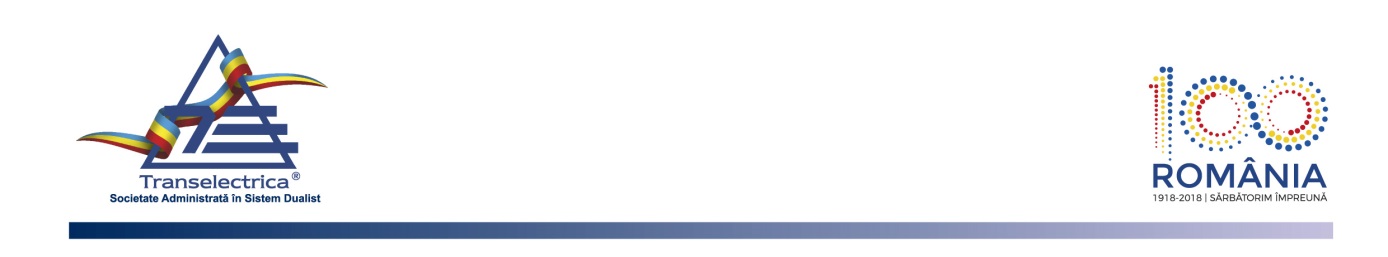 Societate administrata in sistem dualistCOMPANIA NATIONALA DE TRANSPORT AL ENERGIEI ELECTRICE -“TRANSELECTRICA” S.A.Bulevardul General Gheorghe Magheru nr. 33, Sector 1, București, RomaniaEntitate ContractantăCNTEE TRANSELECTRICA SASocietate Administrata în Sistem DualistDIRECTORATContractant 